Рябых Г.К, ФББ 2015, 201 группаОтчет по заданию 1 практикума 9. Набор данных №11Был выбран десятый набор данных, на котором был осуществлен поиск регуляторных мотивов программой MEME. Полученные данные:Синим выделно экспериментально установленные сайты.Курсивом - сайты, найденные с помощью программы MEME с параметром «One per sequence». Жирным шрифтом - сайты, найденные с помощью программы MEME с параметром «Zero or one per sequence».На рисунках 1 и 2 показаны LOGO для построенных консенсусов для ожидаемого числа сайтов «1» и «0 или 1» соответственно.Знаком «-» отмечены последовательности, для которых мотив был найден на комплиментарной цепи.>codBcatgctcagatgcctgatgcgacgctgacgcgtcttatcaggcctacccactgtttttacaccgataatttttcccccacctttttgcactcattcatataaaaaatatatttccccacgaaaacgattgctttttatcttcagatgaatagaatgcggcggattttttgggtttcaaacagcaaaaagggggaatttcg>purEtggtactgggtgcctggcatacggaaggttcaatggtgaaagtcacggcggatgacgttgagctgattcattttccgttttaaaaaacccgcaactttgctgatttcacagccacgcaaccgttttccttgctctctttccgtgctattctctgtgccctctaaagccgagagttgtgcaccacaggagttttaagacgc>pyrC(-)gcgaagatggcagccagggcgaagcaatggcgaaaaaactggcgaaaggcattgaagtgaagccaggcgaaattgtcattccatttactgattaatcacgagggcgcattcgcgccctttatttttcgtgcaaaggaaaacgtttccgcttatcctttgtgtccggcaaaaacatcccttcagccggagcatagagatta>purR(-)ttaccacttccccttttcgtcaagatcggccaaaattccacgcttacactatttgcgtactggccattgaccccttcctgacgctccgtgtcgtttttccggcgtaccgcaacacttttgttgtgcgtaaggtgtgtaaaggcaaacgtttaccttgcgattttgcaggagctgaagttagggtctggagtgaaatggaa>cvpAcgtaggtcggataaggcgtttacgccgcatccgacacgcattgcccgatgccgcaaaggcataaaaagtcgatggcgttgaatattttttcagcgccatttttattgatgcgcgggaaggaaatccctacgcaaacgttttctttttctgttagaatgcgccccgaacaggatgacagggcgtaaaatcgtgggacacat>purMatattcagatggttatgaaagaagattattccatccgaaaactaacctttaccctggcacaagtcttctttcgccgcgcgcctggggaaaagacgtgcaaaaaggttgtgtaaagcagtctcgcaaacgtttgctttccctgttagaattgcgccgaattttatttttctaccgcaagtaacgcgtggggacccaagcag>guaB(-)actaacggtaaaaattgcaggggattgagaaggtaacatgtgagcgagatcaaattctaaatcagcaggttattcagtcgatagtaacccgcccttcggggatagcaagcattttttgcaaaaaggggtagatgcaatcggttacgctctgtataatgccgcggcaatatttattaaccactctggtcgagatattgccc>glnB(-)aactcaactatttgcgtaagctgctgcaaatcaccaaaggcaacgtcacccacgcggcgagaatggcggggcgcaaccggacagaattttataaactgctttcccgacacgagctggatgcaaacgatttcaaggaatgaattggcgttatgtgttacgtttagcagatcaaaagacaggcgaccttttcaaggaatagc>purLaggtttactcataaatgagcggcattttgcgtaaacctgcgccagatggcaacttattacagccattggcggcacgcgttgctaattcacgatggtgattttatttccacgcaaacggtttcgtcagcgcatcagattctttataatgacgcccgtttcccccccttgggtacaccgaaagcttagaagacgagagactt>purA(-)accaatttgcccgataatattttacgtcgttttggcggtggacttgtggttgcgggcgttgtggtctactacatgttgaggaaaacgattggctgaacaaaaaacagactgatcgaggtcatttttgagtgcaaaaagtgctgtaactctgaaaaagcgatggtagaatccatttttaagcaaacggtgattttgaaaaa>folDCaaggaaataaatcagttccagatttacaacgccatcatggacgaaaaatgaagctttcagtctcagcgacggtgcgcctcaccttcgcaagaggtcgcttcacgcgataaatctgaaacgaaacctgacagcgcgccccgcttctgacaaaataggcgcatccccttcgatctacgtaacagatggaatcctctctctg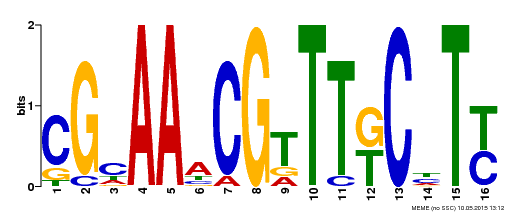 Рис. 1. LOGO консенсус, построенный алгоритмом с параметром «1 найденный сайт».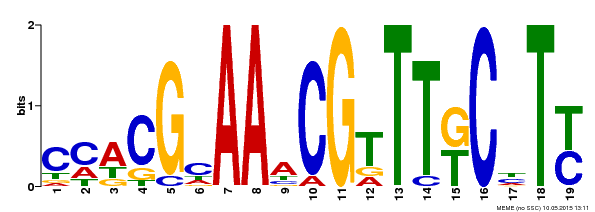 Рис. 2. LOGO консенсус, построенный алгоритмом с параметром «0 или 1 найденный сайт».Можно заметить, что:Для одной последовательности (folD) был найден мотив, но начальных данных нет. Для одной последовательности (purA) найденный мотив в двух поисках никак не перекрывается с эксперементальным.В целом предсказания совпадают с экспериментальными данными. Для параметра «поиск одного сайта» консенсус оказался несколько более жестким (короче на 3 нуклеотида), предсказание - несколько более точным.